от  23.04.2014    № 56-д с. Туринская СлободаО  мерах безопасности в период  усиления ветра 	По сообщению ФГБУ «Уральское УГМС» днем 23 апреля и в период 24-25 апреля при движении через Урал атмосферного фронта ожидается  усиление ветра на территории Свердловской области до 18-23м/с, осадки, местами сильные осадки (дождь со снегом), гололед,ПОСТАНОВЛЯЮ:           1.  Всем руководителям ОО   в период усиления ветра:         	-  ограничить выход транспортных средств при возможном наступлении опасных явлений погоды;	- в целях предотвращения повреждения и обрушения несущих конструкций и кровельных покрытий, имеющих высокую степень износа, провести мероприятия по их укреплению;	-  обо всех чрезвычайных ситуациях докладывать незамедлительно по  телефонам:Фоминов Г.И.           т. 2-19-65,    8-902-256-83-62          Судаков А.Д.            т. 2-11-45,    8-904-982-47-32           2.  Ответственность за исполнение данного постановления возложить   на руководителей ОО.Начальник Слободо-Туринского  МОУО:                                    Г.И. Фоминов С постановлением  ознакомлен:                                                    А.Д. Судаков                                                                                                        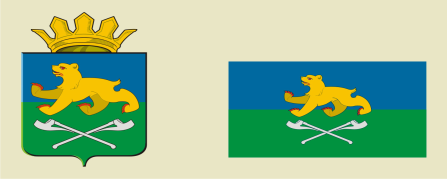 СЛОБОДО-ТУРИНСКИЙ  МУНИЦИПАЛЬНЫЙ ОТДЕЛУПРАВЛЕНИЯ ОБРАЗОВАНИЕМП О С Т А Н О В Л Е Н И Е